ÀComissão Eleitoral APCEF/GO(    )  CONSELHO FISCAL                                            (    )  CONSELHO DELIBERATIVOAtravés da presente ficha, solicito minha inscrição para concorrer às eleições ao Conselho acima descrito para o Triênio 2024/2026.Declaro não ter qualquer impedimento legal, de acordo com o Estatuto da APCEF/GO para inscrever-me como candidato, conforme documento expedido pela CEPES.___________________________, ________  de  ______________________ de 2024.___________________________________________Assinatura:INSTRUÇÕES PARA SOLICITAÇÃO DE DOCUMENTOS À CEPES:MODELO DE E-MAIL:De: Nome e matrícula do EmpregadoPara: CEPES 11 – cadastro de empregados cepes11@caixa.gov.br c/c para cepes06@caixa.gov.br;Assunto: Pesquisa Funcional EmpregadoParticiparei do pleito eleitoral para candidatura ao CONSELHO ___________________________ da Associação do Pessoal da Caixa Econômica Federal de Goiás (Triênio 2024/2026).É exigência do Estatuto da Associação do Pessoal da Caixa Econômica Federal, conforme *Art. 95, a apresentação pelo candidato ao pleito o resultado desta pesquisa funcional.____________________, _______ de __________________ de  2024.Atenciosamente, __________________________________“Art.95 ESTATUTO APCEF/GOd) declaração recene (30 dias) da CAIXA de que o candidato não está respondendo a processo de sindicância ou apuração sumária, cujo objeto da apuração seja furto, roubo, enriquecimento ilícito ou apropriação indébita de valores ou bens de terceiros, bem como, que não está sob efeitos restritivos de penalidade aplicada referente aos mesmos motivos acima descritos.”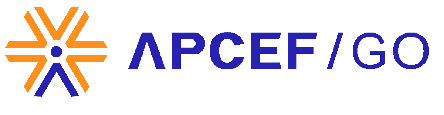 ELEIÇÕES APCEF/GOCONSELHO FISCAL E CONSELHO DELIBERATIVOTRIÊNIO 2024-2026FICHA INDIVIDUAL DE INSCRIÇÃONome:Nome:Nome:Nome:Nome:Matrícula:                                                Matrícula:                                                Unidade/Lotação/Aposentado:Unidade/Lotação/Aposentado:Unidade/Lotação/Aposentado:RG:RG:RG:CPF:CPF:Naturalidade:Naturalidade:Naturalidade:Estado Civil:Estado Civil:Telefone:Telefone:Telefone:Whatsapp:Whatsapp:Endereço:Endereço:Endereço:Endereço:Endereço:Bairro:Cidade:Cidade:Cidade:CEP:e-mail:e-mail:e-mail:e-mail:e-mail:ELEIÇÕES APCEF/GOCONSELHO FISCAL E CONSELHO DELIBERATIVOTRIÊNIO 2024-2026